АДМИИСТРАЦИЯ  ВЕСЬЕГОНСКОГО  РАЙОНАТВЕРСКОЙ ОБЛАСТИП О С Т А Н О В Л Е Н И Ег. Весьегонск12.05.2017											   № 206О внесении изменений в постановление администрации Весьегонского района от 28.12.2016 № 471.п о с т а н о в л я ю:Внести  следующие изменения в муниципальную программу муниципального образования  Тверской области « Весьегонский район  « Развитие системы образования Весьегонского района» на 2017-2019 годы, утвержденную  постановлением администрации Весьегонского района   от 28.12.2016 №471В Паспорте программы раздел « Объем и источники финансирования муниципальной программы по годам ее реализации  в разрезе подпрограмм на 2017 год  изложить в следующей редакции:В подпрограмме 2 «Организация  общего образования» таблицу «Объем бюджетных ассигнований, выделенный на реализацию подпрограммы «Организация общего образования»»,  изложить в следующей редакции:В Подпрограмме 4 « Комплексная безопасность образовательных учреждений Весьегонского района» таблицу « Объем бюджетных ассигнований, выделенных на реализацию подпрограммы «Комплексная безопасность образовательных учреждений Весьегонского района»,  изложить в следующей редакции:В Подпрограмме 4 « Комплексная безопасность образовательных учреждений Весьегонского района»  Перечень мероприятий  по безопасности ОУ под бюджетные ассигнования на 2017 год , изложить в следующей редакции:В Подпрограмме 5 «Укрепление здоровья детей и подростков в каникулярное время» таблицу «Объем бюджетных ассигнований, выделенный на реализацию подпрограммы «Укрепление здоровья детей и подростков в каникулярное время», изложить в следующей редакции:В  обеспечивающей подпрограмме 7 таблицу « Объем бюджетных ассигнований, выделенный  на обеспечение деятельности администратора муниципальной программы изложить в следующей редакции :Приложение № 1 к муниципальной программе изложить в новой редакции (прилагается).Опубликовать  настоящее постановление в газете « Весьегонская жизнь» и разместить на официальном сайте муниципального образования Тверской области «Весьегонский район» в информационно-телекоммуникационной сети интернет.Контроль за выполнением настоящего постановления возложить на заместителя главы администрации района Живописцеву Е.А.Настоящее постановление вступает в силу со дня его подписания Глава  администрации района	И.И. Угнивенко Объемы и источники финансирования муниципальной программы по годам ее реализации  в разрезе подпрограммФинансирование программы осуществляется за счет средств районного бюджета в следующих объёмах (руб.): всего: 2017 год – 117 047  531,64В том числе: подпрограмма 1 – 34 240 285, 19подпрограмма 2 –  70 779 895,09подпрограмма 3 –  3 861 677 , 35подпрограмма 4 –  2 914 934,01подпрограмма 5-     563 305,00подпрограмма 6 -   1 170 000,00Обеспечивающая программа –  3 517 435,00Годы реализации муниципальной программыОбъем бюджетных ассигнований, выделенный на реализацию подпрограммы«Организация   общего образования» (рублей)Объем бюджетных ассигнований, выделенный на реализацию подпрограммы«Организация   общего образования» (рублей)Объем бюджетных ассигнований, выделенный на реализацию подпрограммы«Организация   общего образования» (рублей)Итого,рублейГоды реализации муниципальной программыЗадача  1Задача 2Задача 32017 г.628 640,0047 356 000,0022 795 255,0970 779 895,092018 г.628 640,0047 356 000,0019 860 219, 0067 844 859,002019 г.628 640,0047 356 000,0019 560 219,0067 544 859,00Всего, рублей1 885 920,00142 068 000,0062 215 693,09206 169 613,09Годы реализации муниципальной программыОбъем бюджетных ассигнований, выделенный на реализацию подпрограммы  «Комплексная безопасность образовательных организаций Весьегонского района  (рублей)Объем бюджетных ассигнований, выделенный на реализацию подпрограммы  «Комплексная безопасность образовательных организаций Весьегонского района  (рублей)Объем бюджетных ассигнований, выделенный на реализацию подпрограммы  «Комплексная безопасность образовательных организаций Весьегонского района  (рублей)Итого,рублейГоды реализации муниципальной программыЗадача  1Задача 2Задача 32017 г.1 773 320,011 108 214,0033 400,002 914 934,012018 г.00002019 г.0000Всего, рублей1 773 320,011 108 214,0033 400,002 914 934.01УчреждениеПеречень работ на 2017 год в соответствии с предписаниями надзорных органов,  и решениями  судаМуниципальный бюджет( рублей)Ремонт образовательных учрежденийМБОУ «Весьегонская СОШ»Софинансирование  по проведению капитального ремонта пристройки корпуса 21 059 398,00МБОУ «Весьегонская СОШ»Оплата сметной документации 25 492, 43МБОУ «Весьегонская СОШ»Оплата проектно-сметной  экспертизы43 012,00                                                                                                                                                                                              Итого1 127 902,43МБОУ « Кесемская СОШ»Ремонт входной группы100 000,00МБОУ « Кесемская СОШ»Оплата проектно-сметной документации по капитальному ремонту санитарно-технических узлов 100 000,00МБОУ « Кесемская СОШ»Оплата технического обследования здания37 517, 58Итого237 517,58МБОУ « Чамеровская СОШ»Оплата проектно-сметной документации по замене оконных блоков100 000,00Итого100 000,00МБОУ « Большеовсяниковская ООШ»Оплата проектно-сметной документации по ремонту котельной100 000,00Ремонт котла207 900,00Итого307 900,00Итого школы 1 773 320,01Всего:2 707 033,01Организация Противопожарные мероприятияМуниципальный бюджет( рублей)МБОУ « Весьегонская СОШ»Установка « Стрелец-мониторинг»110 000,00МБОУ « Кесемская СОШ»Установка « Стрелец-мониторинг»55 000,00МБОУ « Любегощская СОШ»Установка « Стрелец-мониторинг»55 000,00МБОУ « Чамеровская СОШ»Установка « Стрелец-мониторинг»55 000,00МБОУ « Большеовсяниковская ООШ»Установка « Стрелец-мониторинг»55 000,00Итого школы:330 000,00МДОУ детский сад №1Установка « Стрелец – мониторинг»55 000,00МДОУ детский сад №1Оплата энергетического обследования29 000,00Итого:84 000,00МДОУ детский сад №3Установка « Стрелец – мониторинг»55 000,00Оплата энергетического обследования29 000,00Итого:84 000,00МДОУ детский сад №4Установка « Стрелец – мониторинг»55 000,00Оплата энергетического обследования29 000,00Итого:84 000,00МДОУ детский сад №5Установка « Стрелец – мониторинг»55 000,00Оплата энергетического обследования29 000,00Итого:84 000,00МДОУ детский сад №6Установка « Стрелец – мониторинг»55 000,00Оплата энергетического обследования29 000,00Ремонт электропроводки99 772,00Итого:183 772,00МДОУ детский сад №7Установка « Стрелец – мониторинг»55 000,00Электромонтажные работы38 442,00Итого:93 442,00МДОУ Чамеровский  детский сад Установка « Стрелец-мониторинг»55 000,00Итого55 000,00МДОУ Кесемской  детский сад Установка « Стрелец-мониторинг»55 000,00Итого55 000,00Итого сады:723 214,00МБУДО «ДДТ»Установка « Стрелец-мониторинг»55 000,00Итого доп. Образование:55 000,00Всего1 108 214,00Материально-техническая поддержка учреждений дополнительного образования МУДО « ДЮСШ»Софинансирование на приобретение спортинвентаря33 400,00Итого доп. образование 33 400,00ВСЕГО2 914 934,01Годы реализации муниципальной программыОбъем бюджетных ассигнований, выделенный на реализацию подпрограммы  «Укрепление здоровья детей и подростков в каникулярное время»,   (рублей)Объем бюджетных ассигнований, выделенный на реализацию подпрограммы  «Укрепление здоровья детей и подростков в каникулярное время»,   (рублей)Итого,рублейГоды реализации муниципальной программыЗадача  1Задача 22017 г.37 905,00525 400,00563 305,002018 г.37 905,00037 905,002019 г.37 905,00037 905,00Всего, рублей113 715,00525 400,00115,00Годы реализации муниципальной программыОбъем бюджетных ассигнований, выделенный на обеспечение деятельности администратора муниципальной программы Итого,рублей2017 г.3 517 435,003 517 435,002018 г.3 584 435,003 584 435,002019 г.3 584 435,003 584 435,00Всего, рублей10 686 305,0010 686 305,00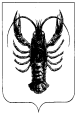 